PPE Training for staff/LMCs            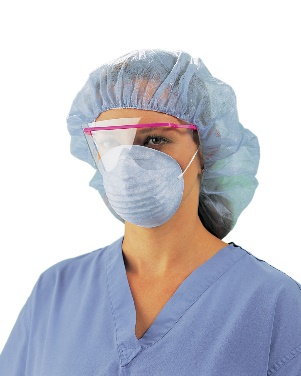 Drop-in sessionsAn opportunity for staff and LMCs to refamiliarise themselves with use off of PPE as part of the planning for COVID – 19.Staff and LMCs are encouraged to complete the Covid-19 Infection Prevention learning package, particularly about putting on (donning) and taking off (doffing) PPE. This takes approximately 30 minutes to complete. https://www.healthlearn.ac.nz/course/search.php?search=covid+  When WhereTimeMonday 23rdLincoln Maternity – education room13.00 – 15.00hrTuesday 24thNZCOM, 376 Manchester Street – come to main entrance 10.00 – 12.30hrWednesday 25thNZCOM, 376 Manchester Street – come to main entrance10.00 – 14.30hrThursday 26thRangiora Maternity12.00 – 15.00hrFriday 27th Rangiora Maternity   9.30 – 12.00hr